Estado de Mato Grosso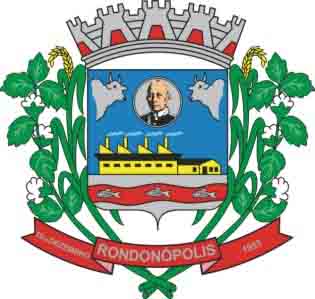 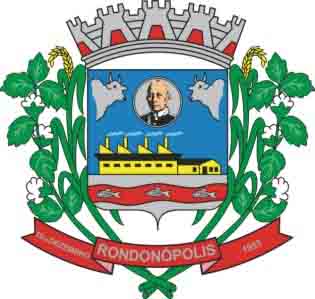 Prefeitura Municipal de RondonópolisSecretaria Municipal de Cultura FICHA DE INSCRIÇÃO (A INSCRIÇÃO É FEITA APENAS DE MANEIRA ONLINE) EDITAL EMERGENCIAL N° 010 – LEI ALDIR BLANC  - “RITMO E ALEGRIA” PROPOSTAS PARA PREMIAÇÃO DE PROJETOS ARTÍSTICOS CULTURAIS DO SETOR DA MUSICA E DA DANÇA (A INSCRIÇÃO É FEITA APENAS DE MANEIRA ONLINE )  EDITAL EMERGENCIAL N° 010 – LEI ALDIR BLANC  - “RITMO E ALEGRIA” PROPOSTAS PARA PREMIAÇÃO DE PROJETOS ARTÍSTICOS CULTURAIS DO SETOR DA MUSICA E DA DANÇA(   ) DECLARO QUE LI INTEGRALMENTE O EDITAL E TENHO CONHECIMENTO E ACEITO AS NORMAS E CONDIÇÕES ESTABELECIDAS NESTE EDITAL, SEUS ANEXOS E POSTERIORES RETIFICAÇÕES, CASO OCORRAM, DOS QUAIS NÃO PODEREI ALEGAR DESCONHECIMENTO. *SELECIONE A FORMA DE PARTICIPAÇÃO NO EDITAL (   ) CPF = Somente poderão concorrer neste Edital de Premiações pessoas físicas por número de CPF, que exerçam atividades no setor cultural, há pelo menos 2 (dois) anos, e que estejam domiciliadas no Município de Rondonópolis, doravante denominadas PROPONENTE.  Será aceita somente uma proposta por número de CPF. Em caso de existência de mais de uma proposta encaminhada, será considerada apenas a última inscrição realizada para fins de homologação.*ÁREA DE ATUAÇÃO (   ) DANÇA                                               (   ) MUSICA*IDENTIFICAÇÃO PESSOALNOME COMPLETO:NOME SOCIAL:  NOME ARTÍSTICO:CPF:RG:E-MAIL: DATA DE NASCIMENTO:ENDEREÇO COMPLETO: TELEFONE (com DDD) (     )       REDES SOCIAIS (INSIRA O LINK) FACEBOOK: INSTAGRAM: YOUTUBE: *QUESTIONÁRIO SOCIOECONÔMICO VOCÊ PARTICIPOU COMO PROPONENTE E FOI SELECIONADO EM ALGUM DOS EDITAIS DA LEI ALDIR BLANC DO MUNICÍPIO? (   ) SIM (   ) NÃO SUA ATIVIDADE PROFISSIONAL FOI IMPACTADA ECONOMICAMENTE PELAS MEDIDAS DE ISOLAMENTO SOCIAL, NECESSÁRIOS AO COMBATE AO COVID-19? (   ) SIM, TOTALMENTE (   ) SIM, PARCIALMENTE (   ) NÃO  A SUA FONTE DE RENDA É EXCLUSIVAMENTE DO SEU TRABALHO NA CULTURA? (   ) SIM (   ) NÃO, POSSUO OUTRAS FONTES DE RENDA *INFORMAÇÕES SOBRE A PROPOSTA TÍTULO DA PROPOSTA ( NOME DO PROJETO): SEGMENTO - MARQUE APENAS 01 OPÇÃO, CONFORME CARACTERÍSTICA PRINCIPAL DO SEU PROJETO: (   ) DANÇA (   ) MÚSICA CATEGORIA / VALORES: DANÇA (    ) R$ 29.000,00 MUSICA (     ) R$ 30.000,00 O QUE VOCÊ PRETENDE REALIZAR? (APRESENTAÇÃO DO OBJETIVO) - Descreva aqui de maneira objetiva o que você pretende realizar. - Utilize de 02 a 04 parágrafos, para contextualizar a ação, pontuar questões importantes que ajude seu leitor a entender com clareza a sua ação. - Atenção para os critérios de avaliação no edital, o seu texto precisa responder ponto a ponto dos itens que serão pontuados. POR QUE O SEU PROJETO É IMPORTANTE? (JUSTIFICATIVA) - Este é o momento de você defender sua ideia. - O que o seu projeto traz de benefícios para a sociedade? - Que problemas ou dificuldades da sociedade ele tentará amenizar ou resolver? - Observar os critérios de avaliação no edital. COMO ELE SERÁ REALIZADO? (METODOLOGIA/CRONOGRAMA DE EXECUÇÃO) - Descreva aqui como você vai realizar sua ação. - Qual o formato, a plataforma que será utilizada. - Indicar quando a sua ação será realizada – E apresentar o Cronograma de Execução: relacionando as principais atividades e o período/data que serão realizadas. QUAL O SEU PÚBLICO-ALVO? - Escreva aqui para quem seu projeto está destinado - Justifique sua escolha. *(UPLOAD DE ARQUIVO) PLANILHA DOS PARTICIPANTES: QUEM PARTICIPARÁ DO PROJETO COM VOCÊ?  - Inserir a relação com nome, CPF, função e minibiografia de todos os envolvidos. - Utilize o Anexo do Edital.  (UPLOAD DE ARQUIVO)CURRÍCULO DO PROPONENTE:  - Inserir aqui o currículo do proponente e se preferir de todos os envolvidos diretamente no projeto.  (UPLOAD DE ARQUIVO)PORTFÓLIO DO PROPONENTE: - Inserir aqui o portfólio do proponente e se preferir de todos os envolvidos diretamente no projeto. contendo relato das principais atividades desenvolvidas pelo proponente (fotografias, clipping contendo reportagens, matérias, links, imagens, material de imprensa, material gráfico - folders, cartazes, programas e etc.), acompanhado de datas, locais, revistas, entre outros materiais que o Proponente julgar necessários, com máximo de 10 (dez) páginas salvas em um único PDF; (UPLOAD DE ARQUIVO)PLANILHA ORÇAMENTO: COMO VOCÊ UTILIZARÁ O RECURSO RECEBIDO? - Utilize o Anexo Do Edital para indicar os custos e a forma como utilizará o recurso recebido.  (UPLOAD DE ARQUIVO)ADICIONE Comprovante de Residência emitido nos últimos três meses (em caso de declaração anexar junto ao comprovante de endereço em um único arquivo em formato PDF: (UPLOAD DE ARQUIVO) ADICIONE OS DOCUMENTOS DIGITALIZADOS CPF E RG: (frente e verso)  (UPLOAD DE ARQUIVO) ADICIONE O PROJETO(UPLOAD DE ARQUIVO) INFORMAÇÕES COMPLEMENTARES: - Caso tenha mais alguma informação que gostaria de compartilhar conosco, utilize este espaço. *DECLARAÇÃO Declaro, para fins de inscrição no edital acima referido, que concordo e atendo as condições de inscrição estabelecidas no Edital 010/2021 e possuo as provas de regularidade fiscais exigidas para a contratação da proposta, caso seja selecionado. (   )DECLARO Declaro, ainda que li e aceito os termos e obrigações deste Edital, que estou ciente de que, caso não apresente toda a documentação estipulada ou a apresente com alguma irregularidade, perderei, automaticamente, o direito à premiação, sendo convocado o suplente, pela ordem decrescente de classificação (    )DECLARO TERMO DE RESPONSABILIDADE E AUTORIA: DECLARO PARA OS DEVIDOS FINS DE DIREITOS E OBRIGAÇÕES, NOS TERMOS DOS ARTIGOS 28 A 33 DA LEI FEDERAL Nº 9.610 DE 19 DE FEVEREIRO DE 1998 (LEI DOS DIREITOS AUTORAIS) QUE SOU O AUTOR(A) E/OU DETENTOR(A) DOS DIREITOS AUTORAIS DA OBRA APRESENTADA COMO PARTE DO PROJETO ARTÍSTICO QUE ESTÁ SENDO ENCAMINHADO POR MIM PARA PARTICIPAÇÃO NO  EDITAL EMERGENCIAL N° 010 – LEI ALDIR BLANC  - “RITMO E ALEGRIA” PROPOSTAS PARA PREMIAÇÃO DE PROJETOS ARTÍSTICOS CULTURAIS DO SETOR DA MUSICA E DA DANÇA , REALIZADO PELA SECRETARIA MUNICIPAL DE CULTURA DE RONDONOPOLIS/MT. CONHEÇO E ACEITO, INCONDICIONALMENTE, AS REGRAS DO PRESENTE SELEÇÃO PÚBLICA, BEM COMO ME RESPONSABILIZO POR TODAS AS INFORMAÇÕES CONTIDAS NA PROPOSTA ENVIADA, ASSUMINDO TODAS AS RESPONSABILIDADES CIVIS, PENAIS, COMERCIAIS E OUTRAS ADVINDAS DE UTILIZAÇÃO DE DIREITOS AUTORAIS E/OU PATRIMONIAIS ANTERIORES, CONTEMPORÂNEOS OU POSTERIORES. (    ) DECLARO TERMO DE RESPONSABILIDADE PARA USO DE EPI’S (EQUIPAMENTOS DE PROTEÇÃO INDIVIDUAL): ESTOU CIENTE DA OBRIGATORIEDADE DO USO DOS EQUIPAMENTOS DE PROTEÇÃO INDIVIDUAL (EPI’S) PARA A EXECUÇÃO DO PROJETO INSCRITO NESSE EDITAL 010/2021, REALIZADO PELA SECRETARIA DE MUNICIPAL DE CULTURA, E ASSUMO TOTAL RESPONSABILIDADE PELOS DANOS CAUSADOS À ESTRUTURA FÍSICA E AOS EQUIPAMENTOS, EM CONFORMIDADE COM AS NORMAS REGULAMENTADORAS DE SEGURANÇA. (    ) DECLARO DECLARAÇÃO DE QUE É RESIDENTE EM RONDONOPOLIS/MT: DECLARO PARA DEVIDOS FINS QUE SOU RESIDENTE E DOMICILIADO NO ENDEREÇO DECLARADO NA FICHA DE INSCRIÇÃO E QUE ME COMPROMETO EM APRESENTAR COMPROVANTES DE RESIDÊNCIA DE ATÉ 03 (TRÊS) MESES A CONTAR DA DATA DE PUBLICAÇÃO DO EDITAL NA HIPÓTESE DO MEU PROJETO SER SELECIONADO NO MOMENTO DA FORMALIZAÇÃO DO TERMO DE COMPROMISSO . (    ) DECLARO DECLARAÇÃO DE GRATUIDADE: DECLARO QUE O MEU PROJETO SERÁ OFERTADO A POPULAÇÃO DE MANEIRA GRATUITA E ACESSÍVEL. NÃO PODENDO HAVER COBRANÇA A TÍTULO DE CONDIÇÃO ÚNICA DE PARTICIPAÇÃO. (    ) DECLARO DECLARAÇÃO DE NÃO DUPLICIDADE DE OBJETO: DECLARO QUE NÃO POSSUO PARCERIA(S) VIGENTE(S), CELEBRADO(S) COM QUALQUER ÓRGÃO DA UNIÃO/ESTADO OU MUNICÍPIO, PARA EXECUÇÃO DE OBJETO IDÊNTICO OU SIMILAR AO PROPOSTO, SOB PENA DE RESPONSABILIDADE CIVIL, PENAL E ADMINISTRATIVA. (    ) DECLARO ENVIAR 